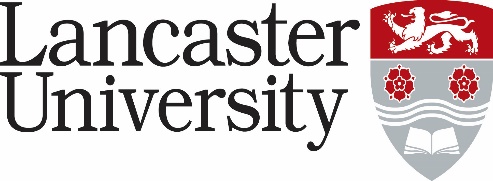 PERSON SPECIFICATIONVacancy Ref: 0747-24*Application Form – assessed against the application form, curriculum vitae and letter of support. Applicants will not be asked to answer a specific supporting statement. Normally used to evaluate factual evidence eg award of a qualification. Will be “scored” as part of the shortlisting process.  Supporting Statements - applicants are asked to provide a statement to demonstrate how they meet the criteria. The response will be “scored” as part of the shortlisting process. Interview – assessed during the interview process by either competency based interview questions, tests, presentation etc.CriteriaEssential/ Desirable* Application Form/ Supporting Statements/ Interview A PhD in Biochemistry, Cell biology, Proteomics or a related disciplineEssentialApplication formPublication record appropriate to stage of career EssentialApplication formLaboratory based experience of molecular biology and cell culture techniques EssentialApplication Form/ InterviewExperience of the analysis, interpretation and presentation of experimental data EssentialSupporting Statements / InterviewTo convey appropriate rationale and interest in applying for this particular postEssentialApplication form / Supporting StatementsExperience of working with Trypanosoma brucei or closely related organismsDesirableSupporting Statements / InterviewExperience of proteomic and phosphoproteomic techniquesDesirableSupporting Statements / InterviewExperience of working with RNA and affinity purification techniquesDesirableSupporting Statements / InterviewEffective interpersonal skills including evidence of working collaboratively within a team and providing appropriate guidance for colleaguesDesirableSupporting Statements / Interview